Objective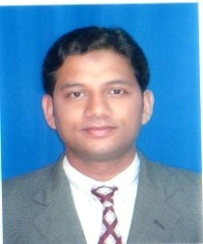 To achieve a challenging career in your esteem organization and prove an asset through my inborn inclination for hard work and passion to excel in the job I pursue to grow and lead a group.ProfileFlexible and versatile – able to maintain a sense of humor under pressure. Poised and competent with demonstrated ability to easily transcend cultural differences. Thrive in deadline-driven environments. Excellent team-building skills.Skills SummaryUAE Professional ExperiencePresently working as an Maintenance Assistance In-charge in ADNOC TECHNICAL ACADEMY from 07/01/2015 till date.Taking care for the Maintenance  jobs which has to be conducted in ATA premises.Conducting inspection on daily base to trace and locate the complaints to be rectified.Conducting inspection after the work is being carried out by the contractors.Checking on cost and quality of the work carried out by the contractors in the premises.Maintain records of the work to be submitted whenever it has been asked.Worked as an HVAC TECHNICIAN in the field of Packages and Ducted Splits with Juma Al Majid (Est.), EMW-OMD Division since 6th March 2004 till 20th Dec 2014.Well versed with Package Unit, Ducted Split, Multi Unit & Split UnitHandling clients like P.W.D, Municipality, ADNOC Fuel Stations, ADNOC Petroleum Institute, ADNOC Technical Institute, ADDC & SKMC Hospital & Clinics with absolute efficiency.Confident communication and presentations.Ensuring full compliance with agency requirements and tight deadlines.Conduct small-group technical sessions.Rapidly learn and master various programs.India’s Professional ExperienceWorked as “Refrigeration Mechanic” in Weather works Pvt. Ltd. (Mumbai)
Since 25th May 1998 till 7th April 2001.Worked as “AC Asst Technician” in Gil Air Conditioning Pvt. Ltd. - Voltas Authorized Dealer (Mumbai)
Since 9th April till 10th Oct 2001.Worked as “Refrigeration Technician” in Kool Mart Pvt. Ltd. - Godrej Authorized Dealer. (Mumbai)
Since 11th Oct 2001 till 20th May 2002.Worked as “AC Technician” in the field of Package and Ductable units with Vighneshwar Air Conditioning Pvt. Ltd. - Blue Star Authorized Dealer (Mumbai)
Since 21st May 2002 till 5th March 2004Technical QualificationCertification Course Certificate in AIR CONDITIONONG & REFRIGIRATION (Saboo Siddiq Technical Institute – Mumbai, India in 2000)Diploma in Mechanical Engineering through distance learning program (Manav Bharti University Himachal Pradesh, India in 2014) Currently studying Diploma in B.Sc. Engineering through distance learning program (Jaipur University)Educational QualificationPassed Matriculation (SSC i.e., Secondary School Certificate) exam from Mumbai board
in 1997-1998Personal Details:I hereby declare that the above all information is very true to the best of my knowledge. Reference can be provided on request.Thanking you.Arshad Project ManagementComputer SavvyTime ManagementsCustomer ServiceApprox. 16 Years exp in Air Conditioning fieldApprox. 16 Years exp in Air Conditioning fieldDate of Birth:24th May 1982Place of Birth:Mumbai – INDIAMarital Status:MarriedSex:MaleReligion:Islam (Sunni Muslim)Nationality:Indian.Date of Issue:7th Oct 2015Date of Expiry:6th Oct 2025Visa Status:ResidentLanguages Known:Arabic, English, Hindi and Marathi